Бриллиантовая свадьба.Бриллиантовая свадьба – это целых 60 лет жизни в браке.Семейная пара Дмитренок Лидия Тихоновна и Николай Степанович,получатели социальных услуг Дячкинского ОСО отмечают замечательный праздник,значимая дата в честь прожитых вместе 60 лет.Поздравляем с бриллиантовой свадьбой!  Желаем еще долгие годы оставаться друг для  друга самым драгоценным и любимым бриллиантом, желаем здравия и блага, семейного понимания.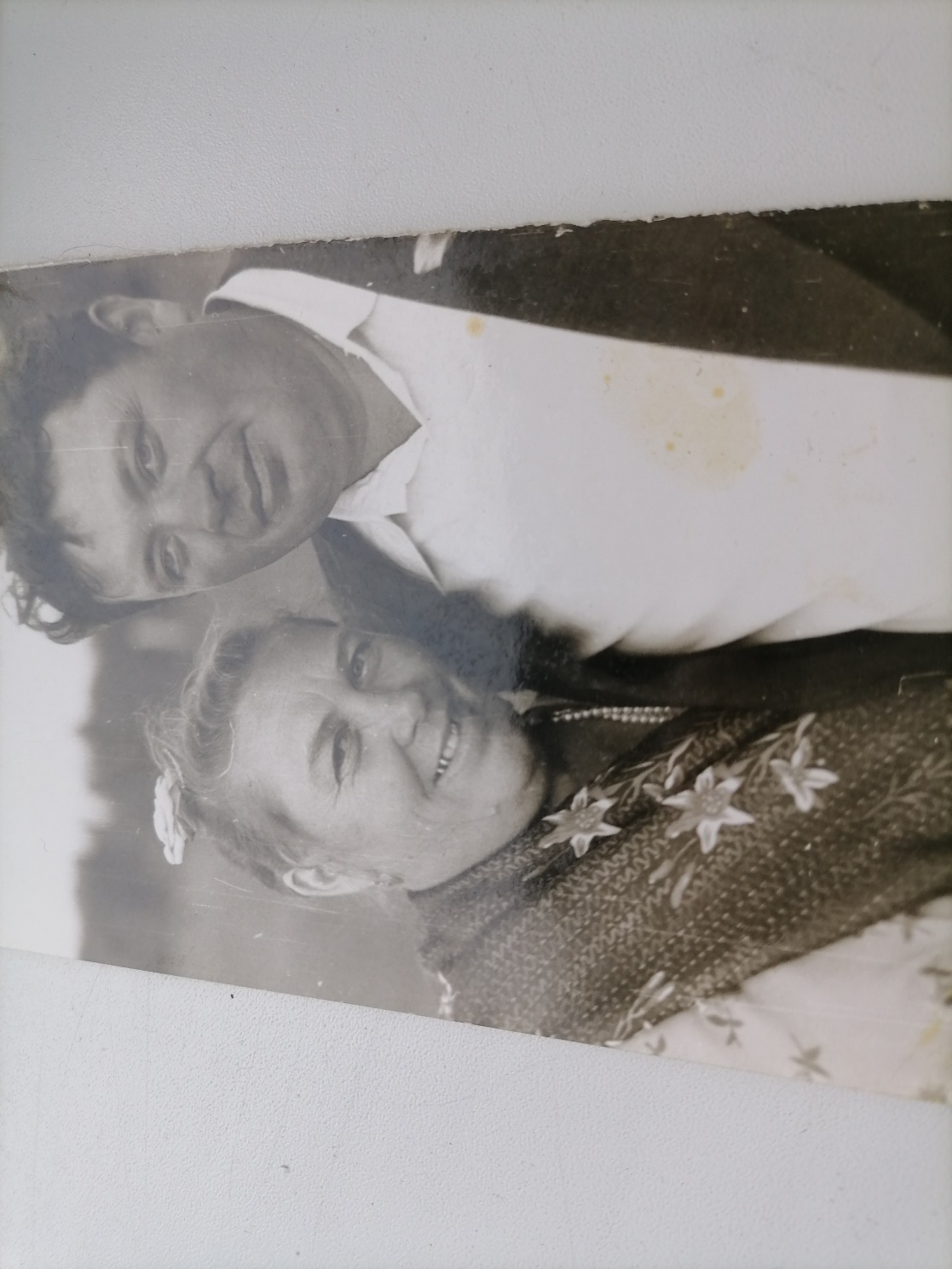 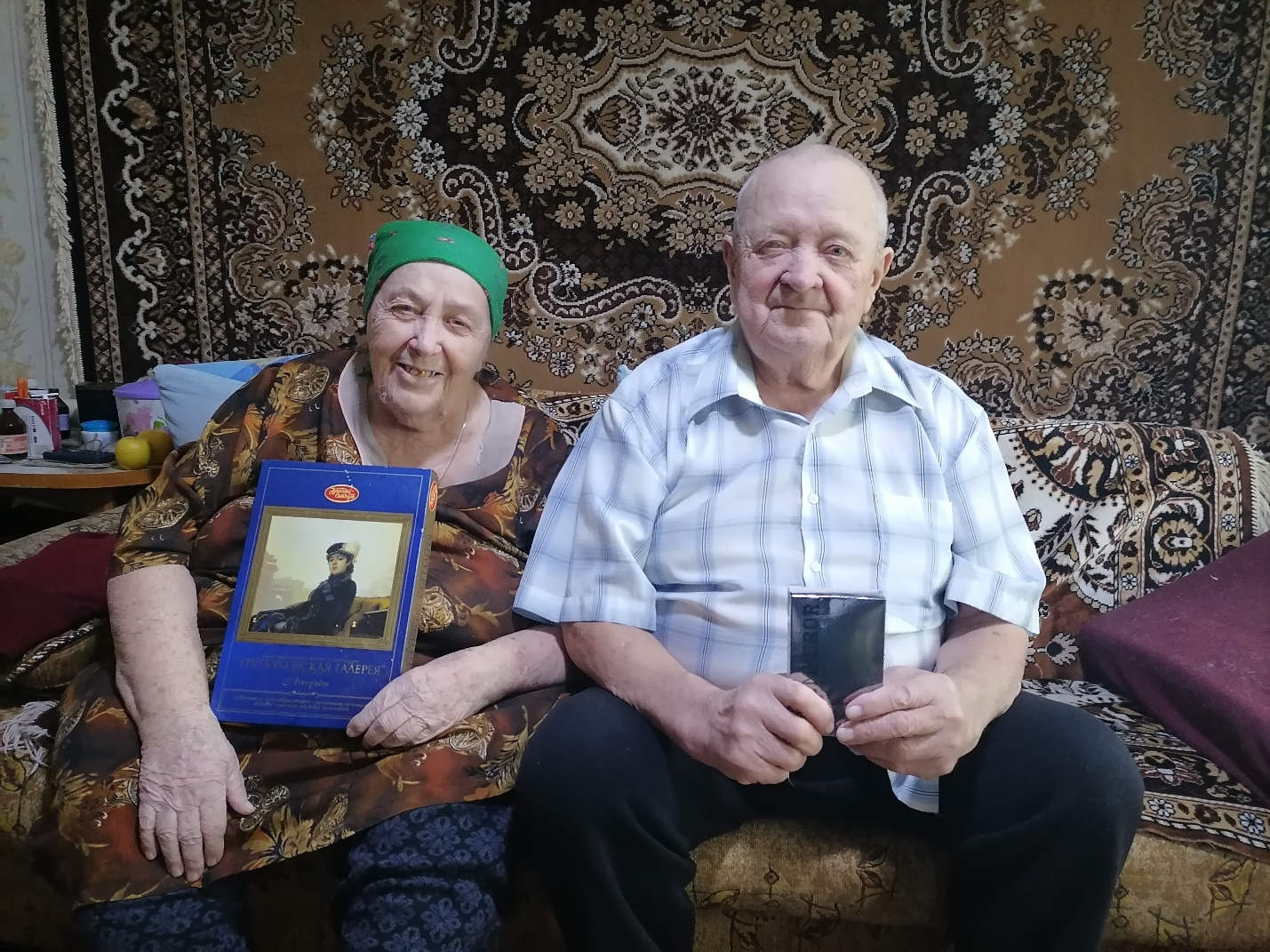 